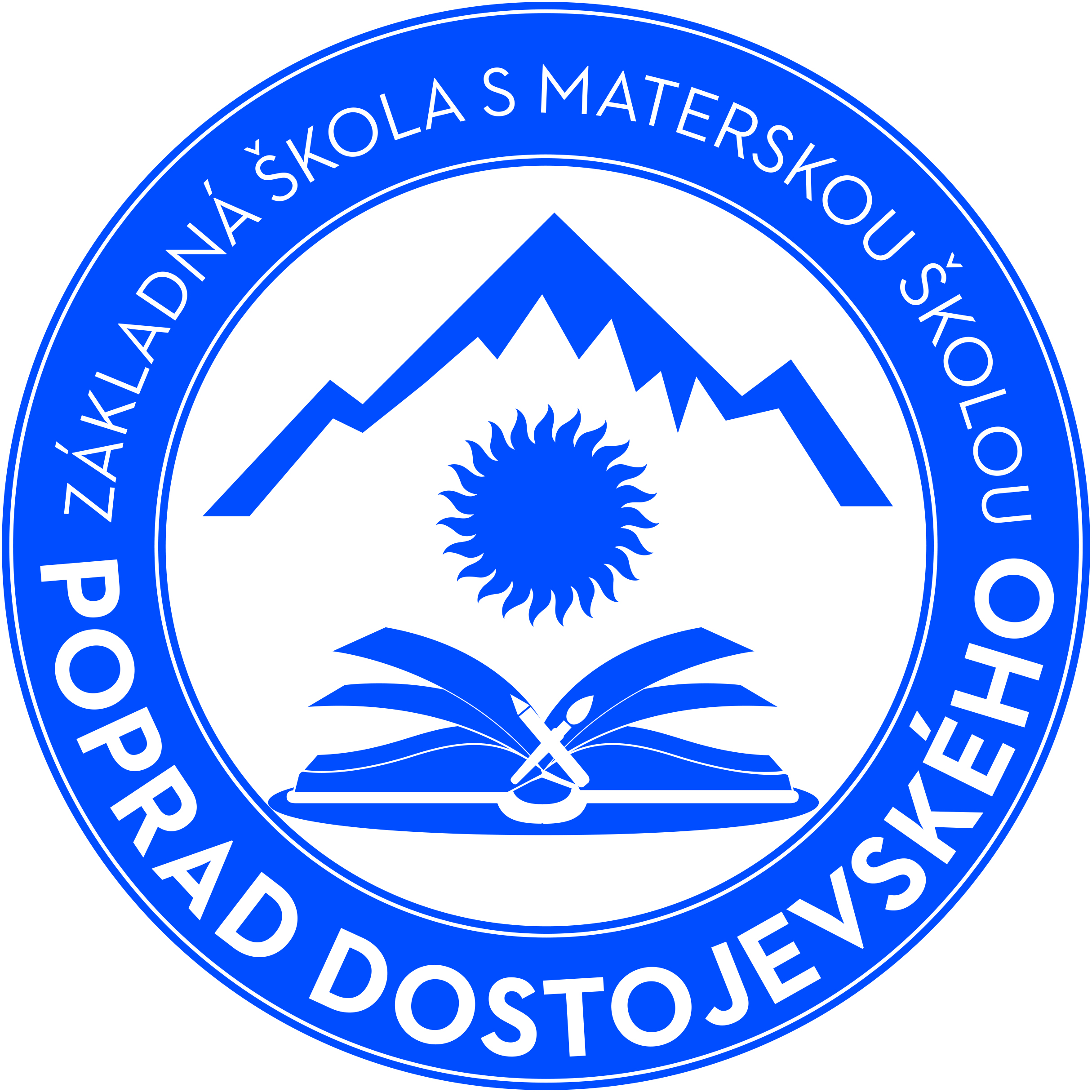 Milí rodičia (našich) budúcich prváčikov,srdečne Vás vítame na stránkach našej školy.Určite ste sa už dozvedeli  termín zápisu do 1. ročníka:od 6.4.2021 (utorok) do 8.4.2021 (štvrtok) Aj v tomto školskom roku realizujeme zápis do 1.ročníka elektronickou formou (dôvody sú nám všetkým určite známe); elektronická prihláška bude zverejnená na stránke školy. V prípade, že nemáte možnosť pripojiť sa na internet (alebo z iných dôvodov), je možné vyžiadať si papierovú formu prihlášky priamo v škole v termíne zápisu každý deň v čase od 9:00 hod. do 12:00 hod. Túto vyplnenú papierovú prihlášku nám, prosím, prineste najneskôr do ukončenia zápisu. (netýka sa to elektronických prihlášok) Overovanie údajov uvedených v prihláške budeme realizovať v termíne, ktorý Vám vopred oznámime.Keďže práve čítate tieto riadky, dúfame, že ste si pre svoje dieťa na budúcich deväť rokov vybrali našu školu.Ak však ešte nie ste rozhodnutí, veríme, že Vám pri rozhodovaní pomôžu nasledujúce informácie o škole:v rokoch 2016, 2017 a 2018 bola ZŠ s MŠ Dostojevského ul. v Poprade podľa hodnotenia INEKO        	3. najlepšou základnou školou v Prešovskom kraji;v rokoch  2013, 2014, 2015, 2016, 2017, 2019 sme boli najšportovejšou školou v meste Poprad;Vašim deťom sa budú venovať kvalifikovaní pedagógovia;školu vedie ústretový manažment;skoro ráno (od 6:30 hod), ale aj po skončení vyučovania (do 16:30 hod) majú deti možnosť ostávať v školskom klube; jeho pedagógovia im zabezpečia bohatý program;deti sa môžu stravovať v školskej jedálni (tety kuchárky varia vynikajúco );žiaci majú možnosť zapojiť sa do záujmových krúžkov podľa svojho výberu;od  1. ročníka sa deti učia anglický jazyk – anglický jazyk hrou;v rámci školského vzdelávacieho programu v školskom roku 2021/2022 otvárame v 3. ročníku triedy s rozšíreným jazykovým vyučovaním;na  2. stupni  majú žiaci možnosť vybrať si nemecký alebo  ruský jazyk ako druhý cudzí jazyk;už tradične zaznamenávame vysokú úspešnosť  prijatia žiakov do 8-ročného gymnázia, ako aj na SŠ;žiaci majú možnosť zapájať sa do rôznych súťaží pod vedením pedagógov; každý rok evidujeme popredné umiestnenia žiakov v súťažiach v rámci mesta, ale aj kraja a Slovenska;zapájame sa do medzinárodných projektov;už niekoľko rokov spolupracujeme so spriatelenou školou v Prahe, deti majú možnosť počas výmenného pobytu spoznať hlavné mesto Českej republiky;žiaci majú príležitosť prežiť týždeň plný aktivít počas školy v prírode;ak to okolnosti dovolia (COVID 19), organizujeme v spolupráci s cestovnou kanceláriou EURO TOUR  školu v prírode v Chorvátsku;výborne spolupracujeme s MŠ Dostojevského a MŠ Mládeže 2, spolupráca sa týka najmä predškolákov a prvákov;vynikajúco sa nám spolupracuje  s rodičovským združením pri ZŠ;tešíme sa z veľmi dobrých vzťahov so zriaďovateľom školy;máme nadviazanú výbornú spoluprácu s rôznymi organizáciami – TANAP, Mestská polícia, Horská záchranná služba, Hasičský zbor, Mestská knižnica, Mestské lesy a mnohými  inými;ponúkame príjemné a čisté prostredie;zriadili sme, na Slovensku ojedinelú, učebňu environmentálnej výchovy  v spolupráci s TANAP-om, v ktorej majú žiaci možnosť pod vedením pracovníčky TANAP-u rozvíjať svoj vzťah k prírode a učiť sa, ako ju chrániť;disponujeme športovým areálom, kde ponúkame možnosť bezplatného využívania aj počas prázdnin pre rodičov a priateľov školy;v škole máme a efektívne využívame štyri počítačové učebne;počas vyučovacích hodín naši pedagógovia často využívajú IKT;ale predovšetkým nás teší spokojnosť mnohých rodičov našich absolventov, ako aj samotní absolventi, ktorí našli svoje uplatnenie v živote a na svoju bývalú základnú školu radi spomínajú.Veríme, že aj tieto informácie o našej škole Vám pomôžu rozhodnúť sa správne.Základná škola je v živote každého človeka veľmi dôležitá. Tvorí základy pomyselného domu, ktorý svojím konaním počas celého aktívneho obdobia svojho života budujeme.Naša škola pomôže Vašim deťom vytvoriť tieto základy pevné a odolné.Na nasledujúcich stranách nájdete ešte zopár dôležitých informácií k zápisu.Základná škola s materskou školou, Dostojevského ul. 2616/25, PopradZÁPIS DETÍ  do 1. ročníkana školský rok  2021/2022Zápisu do 1. ročníka sa musia zúčastniť všetky deti, ktoré k  1.9.2021  naplnia  6 rokov.Zápis bude realizovaný elektronickou formou (bez prítomnosti detí a ich zákonných zástupcov); elektronická prihláška bude zverejnená na stránke školy.K overovaniu údajov v elektronickej prihláške, ktorej termín Vám včas oznámime, si prosím, nezabudnite priniesť:rodný list dieťaťaplatný občiansky preukaz zákonného zástupcu dieťaťa20,- €  za písanky a pracovné zošity:   sadu zošitov s predtlačou k šlabikáru Lipka  učebnicu Super Bee   pracovný zošit Super BeePodľa Školského zákona č. 245/2008 Z.z., § 105 na plnenie povinnej školskej dochádzky môže byť tiež prijaté dieťa, ktoré  nedovŕšilo 6. rok k 1. 9., ak zákonný zástupca o to písomne požiada. Súčasťou žiadosti musí byť vyjadrenie príslušného zariadenia výchovného poradenstva a súhlasné vyjadrenie všeobecného lekára pre deti a dorast.Zákonní zástupcovia, ktorí žiadajú pre svoje dieťa odklad povinnej školskej dochádzky pre školský rok 2021/2022 sú povinní doniesť písomnú žiadosť o odklad (nájdete ju na ďalšej strane) a vyjadrenie lekára, psychológa alebo špeciálneho pedagóga.Psychologického vyšetrenia pred zápisom alebo do začiatku školského roka 2021/2022 sa zúčastnia deti:a)  s nevyhranenou lateralitou (na kreslenie používajúce striedavo pravú i ľavú ruku);b)  ktoré odporučili pedagógovia už v MŠ;d) ktoré mali odloženú školskú dochádzku.Mgr. Vladimír  T o b i s riaditeľ ZŠ s MŠAdresa rodiča: ..................................................................................................................................................RiaditeľstvoZákladnej školy s materskou školouDostojevského ul. 2616/25058 01  P o p r a dVec:  Žiadosť o odklad povinnej školskej dochádzky pre školský rok 2021/2022Vážený pán riaditeľ,žiadam Vás o možnosť odkladu povinnej školskej dochádzky mojej dcéry/môjho syna............................................................................................narodenej/ narodeného ...................................... v .................................., rod. č. .........................................,trvale bytom .....................................................................................................................................................pre školský rok 2021/2022.Dôvod odkladu: ..............................................................................................................................................................................................................................................................................................................................................................................................................................................................................................................................................................................................................................................................................	Za porozumenie a vybavenie ďakujem.V ..................................., dňa................................                    .................................................................								              Podpis zákonného zástupcuAdresa rodiča:...............................................................................................................................................................Telefón: .............................................................Mobil: ................................................................e-mail: ...............................................................RiaditeľstvoZákladnej školy s materskou školouDostojevského ul. 2616/25058 01 PopradVec:  Žiadosť o umožnenie plnenia školskej dochádzky mimo územia SRTýmto žiadam o umožnenie plnenia školskej dochádzky mimo územia SR mojej dcéry/môjho syna .......................................................................................................................................................................... narodenej/narodeného ..................................... v ..........................................  rod. č. ....................................trvale bytom ............................................................................................................................................ v zahraničí ........................................................................................................................................................Škola, ktorú bude navštevovať..........................................................................................................................Termín postupových skúšok bude s vedením školy dohodnutý vopred.V Poprade, dňa ...................................                                                                                                         ............................................. Podpis zákonného zástupcuŠkolský obvod Základnej školy s materskou školou, Dostojevského ulica 2616/25, PopradŠkolský obvod Základnej školy s materskou školou, Dostojevského ulica 2616/25, Poprad je ohraničený cestou od svetelnej križovatky pri Obchodnej akadémii Poprad po križovatku pri budove Slovak Telekomu, ulicou Ludvíka Svobodu po ľavej strane smerom k železničnej trati až po štátnu cestu č. 18 a štátnou cestou č. 18 od svetelnej križovatky pri nemocnici smerom ku svetelnej križovatke pri Obchodnej akadémii Poprad.Ulice patriace do obvodu školy:   L. Svobodu, Pavlovova, Ústecko – Orlická, Dostojevského, Tomášikova, Mládeže, Bajkalská, Slnečná, KopečnáBloky patriace do obvodu školy:  Antimón, Argón, Astát, Báryum, Bizmut, Bylina, Bodrog, Cér, Dunaj, Dunajec, Hron, Erbium, Chróm, Gálium, Kadmium, Hélium, Laborec, Kobalt, Latorica, Litava, Lítium, Neón, Nobélium, Rádium, Ondava, Selén, Platina, Titán, Polónium, Trítium, Tálium, Ulava, Telúr, Urán, Topľa, Váh, Torysa, Xenón, Wolfrám, Stroncium, Hornád, Plutónium, Francium, Kryptón, Ipeľ